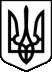 КАБІНЕТ МІНІСТРІВ УКРАЇНИПОСТАНОВАвід 26 червня 2013 р. N 444КиївПро затвердження Порядку здійснення навчання населення діям у надзвичайних ситуаціяхПОРЯДОК
здійснення навчання населення діям у надзвичайних ситуаціях1. Цей Порядок визначає механізм організації навчання населення діям у надзвичайних ситуаціях (далі - навчання населення), його структуру, види та форми.2. Навчання населення здійснюється:за місцем роботи - працюючого населення;за місцем навчання - дітей дошкільного віку, учнів та студентів;за місцем проживання - непрацюючого населення.3. Організація навчання населення покладається:працюючого та непрацюючого - на ДСНС, Раду міністрів Автономної Республіки Крим, місцеві державні адміністрації, органи місцевого самоврядування;дітей дошкільного віку, учнів та студентів - на МОН.4. Навчально-методичне забезпечення навчання населення здійснюється ДСНС разом з МОН.5. Навчання населення складається з:навчання безпосередньо на підприємствах, в установах та організаціях;навчання за межами підприємств, установ та організацій керівного складу і фахівців з питань цивільного захисту та пожежної безпеки;практичної підготовки під час проведення спеціальних об'єктових навчань і тренувань з питань цивільного захисту;навчання під час здобуття відповідного освітнього рівня у навчальних закладах системи освіти;самостійного вивчення інформації про дії в умовах надзвичайних ситуацій.6. Навчання працюючого населення здійснюється безпосередньо на підприємстві, в установі та організації згідно з програмами підготовки працівників до дій у надзвичайних ситуаціях, а також під час проведення спеціальних об'єктових навчань і тренувань з питань цивільного захисту.7. Програми підготовки працівників до дій у надзвичайних ситуаціях розробляються і затверджуються підприємствами, установами, організаціями на підставі програм та організаційно-методичних вказівок з підготовки населення до дій у надзвичайних ситуаціях, що розробляються і затверджуються ДСНС, Радою міністрів Автономної Республіки Крим, місцевими державними адміністраціями, органами місцевого самоврядування.Програми навчання з питань пожежної безпеки погоджуються із ДСНС.8. Програми підготовки працівників до дій у надзвичайних ситуаціях поділяються на:загальної підготовки працівників підприємств, установ та організацій;спеціальної підготовки працівників, що входять до складу спеціалізованих служб і формувань цивільного захисту;додаткової підготовки з техногенної безпеки працівників об'єктів підвищеної небезпеки;пожежно-технічного мінімуму для працівників, зайнятих на роботах з підвищеною пожежною небезпекою;прискореної підготовки працівників до дій в особливий період.9. Підготовка працівників до дій у надзвичайних ситуаціях передбачає:за програмою загальної підготовки працівників підприємств, установ та організацій - вивчення інформації, що міститься у планах реагування на надзвичайні ситуації, про дії в умовах загрози і виникнення надзвичайної ситуації, а також оволодіння навичками надання першої допомоги потерпілим, користування засобами індивідуального і колективного захисту;за програмою спеціальної підготовки працівників, що входять до складу спеціалізованих служб і формувань цивільного захисту, - ознайомлення з обов'язками, навичками користування та матеріальною частиною техніки, приладів і табельного майна таких служб і формувань, засобами захисту, вивчення порядку приведення їх у готовність, проведення рятувальних та інших невідкладних робіт;за програмою додаткової підготовки з техногенної безпеки працівників об'єктів підвищеної небезпеки - поглиблення знань з питань техногенної безпеки, джерел небезпеки, що за певних обставин можуть спричинити виникнення надзвичайної ситуації на об'єкті підвищеної небезпеки, та небезпечних речовин, що виготовляються, переробляються, зберігаються чи транспортуються на його території;за програмою пожежно-технічного мінімуму для працівників, зайнятих на роботах з підвищеною пожежною небезпекою, - підвищення рівня загальних пожежно-технічних знань, вивчення правил пожежної безпеки з урахуванням особливостей виробництва, ознайомлення з протипожежними заходами та діями у разі виникнення пожежі, оволодіння навичками використання наявних засобів пожежогасіння;за програмою прискореної підготовки працівників до дій в особливий період - навчання способам захисту від наслідків надзвичайних ситуацій, спричинених застосуванням засобів ураження в особливий період, що здійснюється підприємствами, установами та організаціями, які продовжують роботу у воєнний час, і розпочинається одночасно з уведенням в дію планів цивільного захисту на особливий період.10. Навчання працівників на підприємстві, в установі та організації здійснюється шляхом:курсового навчання, що передбачає формування навчальних груп і здійснюється в навчальних класах або на об'єктах навчально-виробничої бази підприємства, установи та організації;індивідуального навчання, що передбачає вивчення теоретичного матеріалу самостійно та у формі консультацій з керівниками навчальних груп або іншими особами.Навчальні групи комплектуються переважно з працівників, що входять до складу спеціалізованих служб і формувань цивільного захисту.На підприємствах, в установах та організаціях із чисельністю працівників 50 і менше осіб навчання може здійснюватися шляхом проведення інструктажів за програмою загальної підготовки працівників, які проводяться особами з питань цивільного захисту, призначеними в межах штатної чисельності суб'єкта господарювання.11. У разі прийняття на роботу особа за місцем роботи проходить інструктаж з питань цивільного захисту, пожежної безпеки та дій у надзвичайних ситуаціях.Особи, яких приймають на роботу, пов'язану з підвищеною пожежною небезпекою, повинні попередньо пройти спеціальне навчання (за програмою пожежно-технічного мінімуму). Працівники, зайняті на роботах з підвищеною пожежною небезпекою, проходять один раз на рік перевірку знань відповідних нормативних актів з пожежної безпеки, а посадові особи до початку виконання своїх обов'язків і періодично (один раз на три роки) - навчання та перевірку знань з питань пожежної безпеки.Інструктаж та перевірка знань проводяться у порядку, визначеному підприємством, установою та організацією на основі вимог нормативно-правових актів у сфері цивільного захисту.12. З метою належної організації навчального процесу, забезпечення послідовності теоретичного і практичного навчання на підприємствах, в установах та організаціях розробляються і ведуться планувальні, облікові та звітні документи.13. Для отримання працівниками відомостей про конкретні дії у надзвичайних ситуаціях на підприємстві, в установі та організації обладнується з урахуванням особливостей виробничої діяльності інформаційно-довідковий куточок з питань цивільного захисту, що є частиною приміщення загального користування, у якій тематично оформляються стенди, розміщуються схеми, навчальні посібники і зразки, передбачені програмами підготовки працівників до дій у надзвичайних ситуаціях.Тематичне наповнення інформаційно-довідкового куточка визначається з урахуванням заходів, передбачених планом реагування на надзвичайні ситуації, та містить інформацію про наявні можливості та ресурси підприємства, установи, організації з протидії небезпечним факторам, що ймовірні для місця їх розташування.14. Особи, що залучаються підприємствами, установами та організаціями (в тому числі на умовах договору) до проведення інструктажів, навчання і перевірки знань з питань цивільного захисту, пожежної та техногенної безпеки, зобов'язані пройти спеціальну підготовку на територіальних курсах, у навчально-методичних центрах цивільного захисту та безпеки життєдіяльності відповідно до вимог типового положення про них.15. Навчання керівного складу підприємств, установ та організацій і фахівців, діяльність яких пов'язана з організацією і здійсненням заходів з питань цивільного захисту, здійснюється в установленому законодавством порядку.16. Навчання посадових осіб підприємств, установ та організацій, які до початку виконання своїх обов'язків і періодично (один раз на три роки) зобов'язані проходити навчання з питань пожежної безпеки, здійснюється на територіальних курсах, у навчально-методичних центрах цивільного захисту та безпеки життєдіяльності або на інших підприємствах, в установах та організаціях, що мають затверджені програми навчання з питань пожежної безпеки.Порядок затвердження таких програм, організації та контролю їх виконання визначається Міноборони.17. Спеціальні об'єктові навчання і тренування з питань цивільного захисту проводяться у порядку, затвердженому Міноборони.Графіки проведення таких навчань і тренувань затверджуються щороку керівниками підприємств, установ та організацій і узгоджуються з місцевими органами виконавчої влади, органами місцевого самоврядування та територіальними органами ДСНС.18. Навчання працюючого населення здійснюється у робочий час за рахунок коштів підприємств, установ та організацій.19. Організація навчання дітей дошкільного віку, учнів та студентів здійснюється МОН згідно із затвердженими ним і погодженими з ДСНС навчальними програмами з вивчення заходів безпеки, способів захисту від впливу небезпечних факторів, викликаних надзвичайними ситуаціями, надання домедичної допомоги.20. Підготовка студентів вищих навчальних закладів до дій у надзвичайних ситуаціях здійснюється за нормативними навчальними дисциплінами "Безпека життєдіяльності" та "Цивільний захист", які відповідно передбачають:формування у студентів, що навчаються за освітньо-кваліфікаційним рівнем бакалавра, знань, умінь та навичок щодо забезпечення необхідного рівня безпеки у надзвичайних ситуаціях відповідно до майбутнього профілю роботи, галузевих норм і правил;формування у студентів, що навчаються за освітньо-кваліфікаційним рівнем спеціаліста або магістра, умінь з превентивного і аварійного планування та управління заходами цивільного захисту.У вищих навчальних закладах з метою відпрацювання дій у разі виникнення надзвичайних ситуацій з учасниками навчально-виховного процесу проводяться щороку об'єктові тренування з питань цивільного захисту.21. Підготовка учнів загальноосвітніх та професійно-технічних навчальних закладів до дій у надзвичайних ситуаціях, що передбачає здобуття знань і вмінь з питань особистої безпеки в умовах загрози та виникнення надзвичайної ситуації, користування засобами захисту від її наслідків, вивчення правил пожежної безпеки та основ цивільного захисту, здійснюється в рамках вивчення предметів "Основи здоров'я" та "Захист Вітчизни".Практичне закріплення теоретичного матеріалу здійснюється шляхом щорічного проведення Дня цивільного захисту.22. Навчально-виховна робота з дітьми дошкільного віку проводиться згідно з вимогами базового компонента дошкільної освіти і спрямовується на формування достатнього та необхідного рівня знань і умінь дитини для безпечного перебування в навколишньому середовищі, елементарних норм поведінки у надзвичайних ситуаціях і запобігання пожежам від дитячих пустощів з вогнем.Для поліпшення якості навчально-виховної роботи з дітьми з питань особистої безпеки, захисту життя та норм поведінки у надзвичайних ситуаціях у дошкільних навчальних закладах проводиться щороку Тиждень безпеки дитини.23. З метою координації науково-методичної діяльності, узагальнення і поширення ефективних форм і методів організації навчально-виховного процесу з питань безпеки життєдіяльності та цивільного захисту визначаються:МОН - базові за галуззю знань кафедри з безпеки життєдіяльності у вищих навчальних закладах;місцевими органами управління освіти - територіальні базові (опорні) загальноосвітні та дошкільні навчальні заклади.24. Позашкільна освітня робота з питань формування культури безпеки життєдіяльності серед дітей та молоді, формування здорового способу життя, оволодіння ними навичками самозахисту і рятування проводиться у позашкільних закладах, а також шляхом організації шкільних, районних (міських), обласних та всеукраїнських змагань з безпеки життєдіяльності.25. МОН здійснює контроль і бере участь у моніторингу якості підготовки у навчальних закладах дітей дошкільного віку, учнів та студентів з питань навчання діям у надзвичайних ситуаціях.26. Навчання дітей дошкільного віку, учнів та студентів здійснюється під час навчально-виховного процесу за рахунок коштів, передбачених для фінансування навчальних закладів.27. Навчання непрацюючого населення діям у надзвичайних ситуаціях здійснюється шляхом проведення інформаційно-просвітницької роботи за місцем проживання та самостійного вивчення загальної програми навчання населення діям у надзвичайних ситуаціях та інших інформаційно-довідкових матеріалів з питань цивільного захисту, правил пожежної безпеки у побуті та громадських місцях.28. Інформаційно-просвітницька робота з питань поведінки в умовах надзвичайних ситуацій організовується місцевими органами виконавчої влади та органами місцевого самоврядування, в тому числі через утворені при них консультаційні пункти, та передбачає:інформування населення про методи реагування у разі виникнення надзвичайних ситуацій;створення в консультаційних пунктах умов для оволодіння громадянами навичками користування найбільш поширеними засобами захисту і надання першої само- та взаємодопомоги.29. Для задоволення потреби у самостійному вивченні загальної програми навчання населення діям у надзвичайних ситуаціях місцеві органи виконавчої влади та органи місцевого самоврядування за методичного супроводження територіальних курсів, навчально-методичних центрів цивільного захисту та безпеки життєдіяльності видають навчальні, навчально-наочні посібники, брошури, розповсюджують інформаційні матеріали, буклети тощо.Інформаційно-просвітницька робота з населенням щодо правил поведінки в умовах надзвичайних ситуацій проводиться шляхом запровадження постійних рубрик у засобах масової інформації, зокрема друкованих, а також за допомогою інформаційно-комунікаційних технологій, аудіовізуальних та інтерактивних засобів та соціальної реклами.Непрацююче населення має право отримувати від органів державної влади та органів місцевого самоврядування відомості про надзвичайні ситуації, у зоні яких або у зоні можливого ураження від яких може опинитися місце проживання непрацюючих громадян, а також про способи захисту від впливу небезпечних факторів, викликаних такими ситуаціями.30. Пропаганда знань серед населення щодо власної та колективної безпеки у разі виникнення надзвичайної ситуації здійснюється за сприяння громадських організацій.